UAS 1 Matematika 1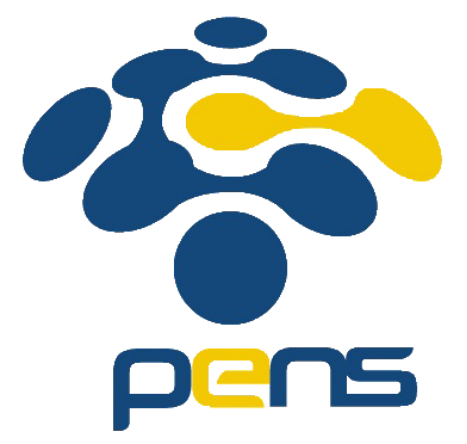 Nama : Devafilla Rizqy SantosaKelas : 1 D4 Teknik Informatika ANRP : 3120600026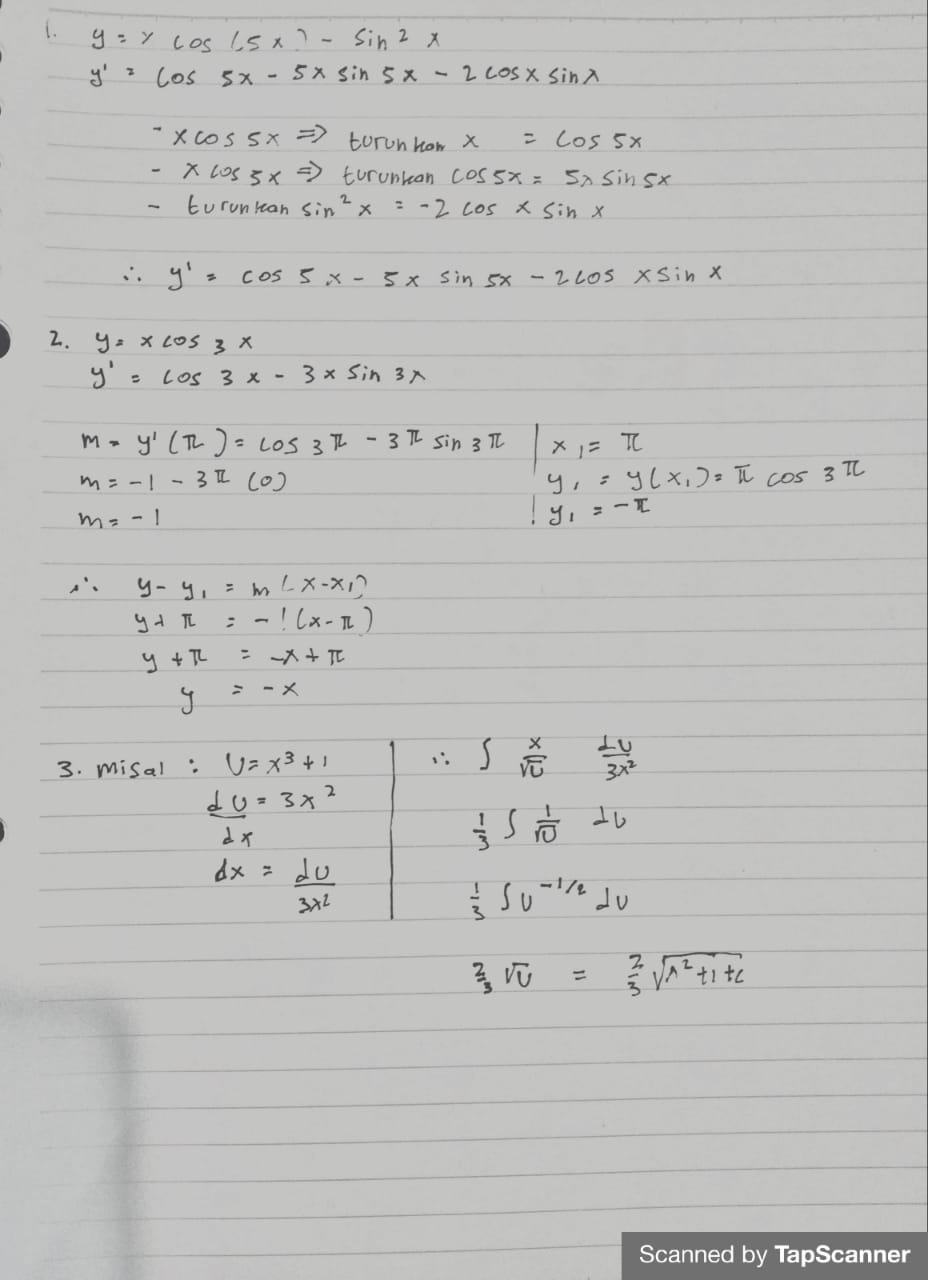 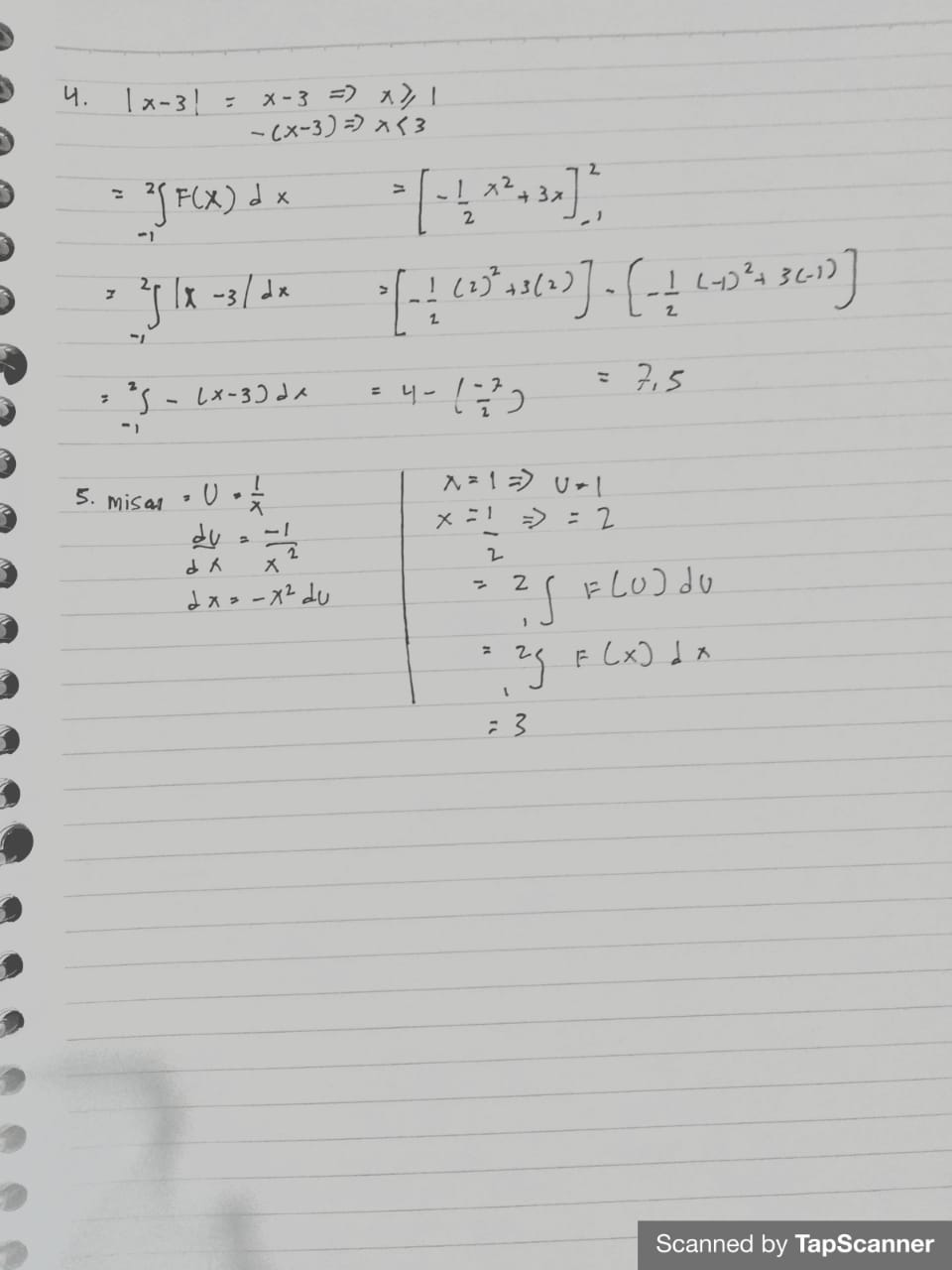 